 Муниципальное бюджетное дошкольное образовательное учреждение детский сад №14 «Светлячок» .     Конспект занятия-экспериментирования в старшей группе                      Тема:  «Вода - наша спутница всегда».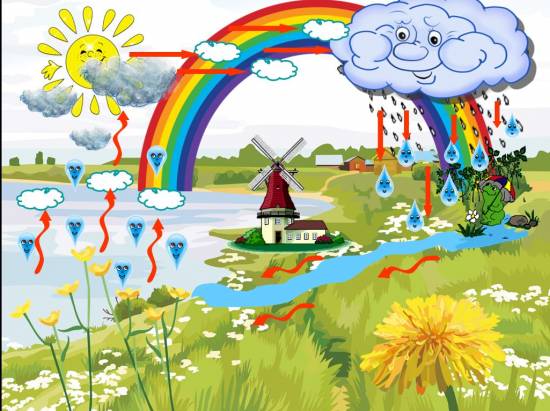 Подготовила воспитатель 1 категории Семенова С.В. г Химки декабрь 2014 г. Образовательные области: познание, коммуникация, социализация, безопасность.Цель: прививать интерес к самостоятельной исследовательской деятельностиЗадачи по образовательным областям:«Познание»- развитие у детей познавательного интереса, через знакомство с техникой проведения опытов с водой; развивать наблюдательность, способность сравнивать, сопоставлять, делать выводы; продолжать учить читать схемы;«Социализация»- умение общаться со сверстниками во время проведения опытов «Безопасность»-  закрепить  правила безопасности при проведении опытов«Коммуникация»- развитие самостоятельности у детей в процессе опытов, умение работать в пареПредполагаемый результат: умение детей проводить опыты, умение делать выводы, умение читать схемыПредварительная работа: чтение стихотворений о воде, наблюдение на прогулке за лужами,   наблюдения за водой (течет, разливается), предшествующее занятие по ознакомлению свойств воды.Активизировать словарный запас: прозрачная, бесцветная, жидкая, жидкость, без запаха.Оборудование:  звуки в записи, магнитная доска  с изображением схемы свойств водыМатериалы:  фартуки, символы свойств воды на доске, салфетки, для каждого ребенка: пластиковые  стаканчики с водой, молоком, пустой;  камушки, по кусочку лимона  на блюдце, лед.Ход  занятия: 1 часть Дети, давайте поздороваемся с гостями, возьмемся за руки, чтобы создать хорошее настроение. Вспомним наш девиз: 
Я твой друг и ты мой друг. Дружно за руки возмемся и друг другу улыбнемся.
Воспитатель: - Ребята,  послушайте необычные загадки,  подумайте и скажите, что это за звуки?(прослушивание записи:  журчание ручейка, шума  моря, звука капели)Воспитатель: - Правильно, а еще можно сказать, что мы слушали  звуки воды.  Сегодня, ребята, мы поговорим с вами  о  ее  Величестве Воде. о воде еще говорят –«Водица-живица», то есть вода- это жизнь Сегодня я  пригласила к нам в группу интересную гостью. 
 Дети, встречайте ( Входит Капелька) 
Капелька: Здравствуйте, ребята! Я – Капелька! 
Я пришла к вам посмотреть и послушать, что вы обо мне знаете? Кого я могу напоить? 
 Ребята, давайте расскажем Капельке, кому нужна вода. 
Я предлагаю поиграть в игру: «Кому нужна вода?» 
 Давайте поиграем в игру «Кому нужна вода?» - подойдите к столу.- Как вы думаете, что это ? (это озеро)- Что это у озера? (это маленькие ручейки) - А это что? (картинки)- Давайте подберём картинки «Кому нужна вода?», и почему вы так думаете? (дети по очереди выбирают картинки и объясняют)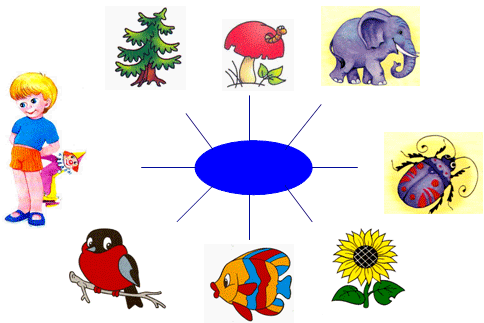 

 Ребята, а давайте вспомним, для чего человеку нужна вода?(пить,  мыться, купаться, готовить еду, стирать, поливать растения, мыть посуду и т.п.).Ребята, а вы знаете, что вода – волшебница.  - Ребята, сегодня я хочу пригласить вас в лабораторию. А вы знаете, что такое лаборатория? (Это место, где учёные проводят опыты и ставят эксперименты ).Воспитатель: - Сегодня мы с вами превратимся в таких учёных и будем проводить опыты. Для проведения опытов нам понадобятся некоторые материалы. Посмотрите на наши лабораторные столы, они полностью готовы к работе. Ребята я приглашаю вас за столы. В: Прежде, чем приступить к исследованиям, давайте вспомним правила поведения в лаборатории:  - Быть аккуратными,  -стараться не проливать воду;  -не мешать соседу;  - если что-то не понятно спросить у воспитателя;  -закончил дело – дождись, пока закончат остальные.Опыт 1:  «Вода жидкая, она льется,  Перед  Вами два стаканчика – один с водой,  другой – пустой. Аккуратно перелейте воду из одного стакана в другой. Льётся вода? Почему? (Потому, что она жидкая). Правильно вода жидкая, ее можно перелить, разлить,  вода имеет свойство растекаться, поэтому воду называют – жидкостью. Если бы вода не была жидкой, она не смогла бы течь в реках и ручейках, не текла бы из крана.  Вывод:  Поскольку вода жидкая, может течь, ее можно переливать из стакана в стакан, её называют жидкостью.-Отметим результат нашего опыта. Опыт 2 :   «Вода безвкусная» ,  «вода-растворитель».   Предложить детям попробовать через соломинку воду. Если у неё вкус? Объяснить, что когда человек хочет пить, то с удовольствием пьёт воду и, говорит: «Какая вкусная вода!», хотя на самом деле её вкуса не чувствует.-Отметим результат нашего опыта: вода не имеет вкуса.- А теперь добавьте в воду соль. Попробуйте. Какая на вкус стала вода?(соленая). А теперь добавьте в воду сахар. Попробуйте. Какая на вкус стала вода? (сладкая).- А теперь снова попробуйте воду. Есть ли у неё вкус? (делается вывод, что у воды нет своего вкуса).- Пряча в себе соль и сахар, вода не даёт их увидеть, не даёт потрогать и взять назад, но при этом она хранит их в себе. На самом деле соль и сахар не исчезли в воде, они растворились. Значит, вода является  растворителем. –Опыт 3:  «Вода-прозрачная». Подвиньте к себе поближе 2 стаканчика: один с водой, другой с молоком. 
- Положите в оба стаканчика по камешку. 
- В каком из стаканчиков камешки видны, а в каком нет? 
( В стаканчике с молоком камешка не видно, а в стаканчике с водой камешек виден). 
- Как вы думаете, почему? ( В стаканчике с водой камешек виден, потому что вода прозрачная, бесцветная). 
- Какой вывод мы можем сделать из этого опыта?( Вода прозрачная, бесцветная) 
- Ребята, как вы думаете, вода может поменять свой цвет. Давайте попробуем. 
- Возьмите кисточки, опустите ее в краску и перемешайте в воде. 
- Изменила вода свой цвет или нет? ( да) 
- Какого цвета стала вода у ……..? 
- Какой вывод мы можем сделать из этого опыта? ( Вода может менять свой цвет). 
 - Делать научные открытия дело не из лёгких, поэтому в лабораториях бывают перерывы для отдыха. Неплохо бы немножко отдохнуть и нам.  Давайте выйдем из-за своих лабораторных столов и пройдём на ковёр. (Дети располагаются на ковре в произвольном порядке.).  Физкультминутка:  «К речке быстрой мы спустились».                                     К речке быстрой мы спустились,                                   (шагаем на месте)                                      Наклонились и умылись.                                   (наклоны вперед, руки на поясе)                                       Раз, два, три, четыре,                                    (хлопаем в ладоши)                                        Вот как славно освежились.                                    (встряхиваем руками)                                        Делать так руками нужно:                                        Вместе – раз, это брасс.                                    (круги двумя руками вперед)                                         Одной, другой – это кроль.                                    (круги руками вперед поочередно)        Все, как один, плывем как дельфин.                                    (прыжки на месте)                                        Вышли на берег крутой                                    (шагаем на месте)                                     И отправились домой.Опыт 4:"У воды нет запаха".Воспитатель: - Мы с Вами уже выяснили, что вода жидкая , не имеет вкуса, прозрачная, растворитель, вода может менять свой цвет, а теперь попробуем выяснить,  имеет ли  вода запах.  Перед вами один стакан с чистой водой, понюхайте чистую воду,  чем пахнет чистая вода? А теперь,  в другой стакан с водой положите  кусочек лимона, понюхайте и почувствуйте  запах, чем пахнет вода с лимоном (лимоном). Подчеркнуть, что вода из водопроводного крана может иметь запах, так как ее очищают специальными веществами, чтобы она была безопасной для вашего здоровья.Вывод: чистая вода не имеет запаха, вода может пахнуть лишь, тем, что в нее положили. - Отметим результат нашего опыта вот таким символом (педагог крепит к магнитной доске символ) Опыт 5: «Вода бывает в жидком и твердом состоянии».Дети, закройте глаза ( по руке каждого ребенка проводится кусочком льда) 
- Что вы почувствовали? ( Холод) 
- Как вы думаете, чем я прикоснулась к вашей руке? 
( чем-то мокрым, холодным, льдом). 
- Возьмите по кусочку льда в ладошку и посмотрите, что с ним будет происходить. 
( Лед начинает таять. 
Лед превращается в воду) 
- Так что же такое лед?( Лед – это вода в твердом состоянии) 
_ В каком состоянии может быть вода? ( Вода может быть в жидком и твердом состоянии) 
- Возьмите салфеточки и протрите руки. - Ребята, я хочу прочитать вам стихотворение:
В природе путешествует вода. 
Она не исчезнет никогда. 
То в снег превратится, то в лед, 
Растает и снова в поход. 
Вокруг оглянитесь: 
Вас окружает везде и всегда 
Эта волшебница – наша вода.Капелька: Спасибо вам большое. Я очень рада, что вы так много знаете о воде. Мне пришла пора отправляться дальше в путешествие. А на память я вам дарю своих подружек – капелек. Дружите с ними и берегите их. 
- Спасибо, тебе Капелька! Наши ребята тоже приготовили тебе подарок- стихи о воде. Дети читают стихи о воде.Человек! Запомни навсегда:Символ жизни на Земле - вода!Экономь её и береги.Мы ведь на планете не одни!Мы привыкли, что вода –Наша спутница всегда!Без неё нам не умыться,Не наесться, не напиться.                                 Смею вам я доложитьБез воды нам не прожить!Воспитатель: А теперь предлагаю всем детям и гостям насладиться песенкой воды. (Слушаем  музыку  воды).